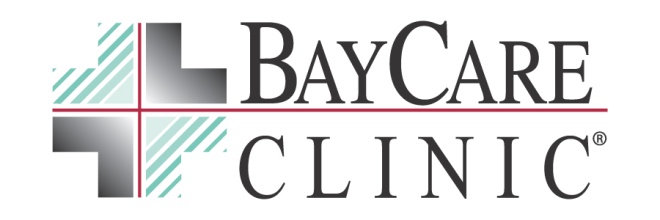 03/08/2023 – FOR IMMEDIATE RELEASECONTACT:	FEMI COLEOFFICE:	920/490-9046, Ext. 1336CELL : 	920/619-7810E-MAIL :	fcole@baycare.net Orthopedics & Sports Medicine BayCare Clinic adds 2 providersJonathan K. Jandrin and Nicholas M. Pflum, both nurse practitioners, have joined Orthopedics & Sports Medicine BayCare Clinic in Green Bay.Both treat a wide range of orthopedic conditions. Jandrin works under the direction of Dr. Kirk Dimitris, an orthopedic surgeon who is fellowship trained in hip and knee arthroplasty. Jandrin is certified by the American Association of Nurse Practitioners. He earned his degree from Chamberlain University in Downers Grove, Illinois.Pflum works under the direction of Dr. Brian J. Klika, a fellowship-trained hand surgeon. Pflum is certified by the American Nurses Credentialing Center as an adult-gerontology primary care nurse practitioner. He earned his degree from the University of Wisconsin-Madison.Both are seeing patients at the new Horizon Square location, 1110 Kepler Drive. Pflum also sees patients in Kaukauna and Manitowoc.For more information, please call 920-288-5555 or 877-884-8796 or go to baycare.net/ortho.####About BayCare ClinicBayCare Clinic, baycare.net, is the largest physician-owned specialty-care clinic in northeastern Wisconsin and Michigan’s Upper Peninsula. It is based in Green Bay, Wisconsin. BayCare Clinic offers expertise in more than 20 specialties, with more than 100 physicians serving in 12 area communities. BayCare Clinic is a joint partner in Aurora BayCare Medical Center, a 167-bed, full-service hospital. Follow BayCare Clinic on Facebook and Twitter.